CLEAPSS Course Booking Form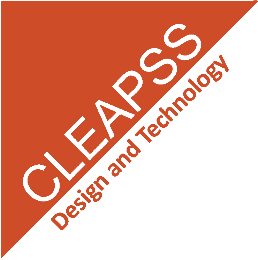 Please complete and return by e-mail: courses@cleapss.org.uk   Fax: 01895 814372or post: CLEAPSS, The Gardiner Building, Kingston Lane, Uxbridge UB8 3PQ  Date:			 I would like an email link to pay by Credit Card	 I would like an invoice for the course fee.	PO Number for invoice:If you have booked a place on a course and are unable to attend, you may send a colleague in your place at no extra charge. If you cancel your place less than 10 working days before the course (or do not attend the course) you are still liable for the full course fee.  If you have any questions please do contact us. CLEAPSS reserves the right to cancel a course up to 10 working days before the course date, please take this into consideration when making travel arrangements. Please tick this box if you agree to CLEAPSS occasionally emailing you about future courses.Course:               Health & Safety for D&T follow-on to the self-study zoom courseCost:              £95Name of participant:Name of school:Address of school:Post code of school:Telephone number:E-mail of participant: